Waterfall Public School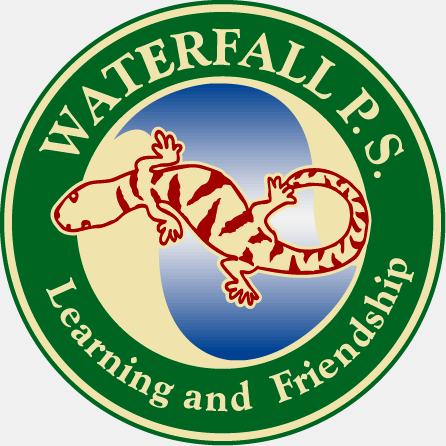 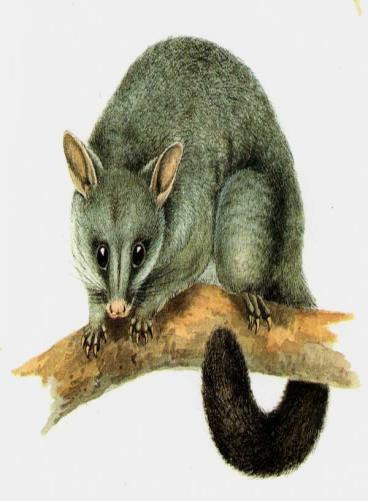 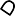 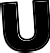 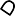 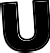 15 McKell AvenueWaterfall NSW 22339520 9638   F: 9548 1238Term 4, Week 1, 2019                                   Principal’s ReportWelcome back to our final Term of 2019. Term 4 is always a term of great reflection- looking back on the progress of our students over the year and celebrating the learning milestones of each student.We certainly hope you can join us on Presentation Day to formally acknowledge the achievements in 2019 of all our students. Attached is an up to date of the Term 4 calendar for this term.Please place it somewhere handy to refer to. Parents need to be aware that through no fault, event dates and times may need to change, however we endeavor to keep diary changes to a minimum. HOME READINGMost students are progressing satisfactorily through reading benchmarks. However we urge all parents to ensure they listen to their child read their primer every day. Students on Independent Level should still read a few pages to a parent each night. Parents should also continue to read to and with children, right up to Year 6. It is extremely important to the students developing fluency and confidence. Research has shown that when parents demonstrate they value reading, children’s literacy skills are supported greatly.MUSICAL EVENINGWe are delighted to announce that all students K-6 are working on a performance for our community. On Wednesday 4th December, from 7pm, K-6 students will present their musical Wizard of Oz, at the school.      Please save the date!!      More information will follow shortly.KINDERGARTEN 2020.Next week we commence our Transition Sessions for Kindergarten 2020. We look forward to our new students visiting their school and developing confidence in the Big School setting. If parents know of any parents still undecided on placement site for their child, please encourage them to contact our caring small school to consider what we can offer their child.PUNCTUALITYWe seek our parents support in ensuring students arrive on time. Parents are also requested to sign students in when late or leaving early as this is a legal requirement of the DET. Students arriving late should be accompanied by a parent to the office sign in desk and not arrive unescorted. Even a few minutes late each day can accrue to many lost valuable learning hours throughout the year.Additionally, if students are away, due to illness they must always be supervised at home by an adult. Parents should note the school has a mandatory role to report absent, unsupervised students to the Child Safety authorities.SCHOOL FEESWe endeavor to keep cost to an absolute minimum for our families however we urgently request contributions from parents for outstanding financial accounts. Our very small school relies on the support of all parents in paying for student textbooks and resources. As the school year comes to a close, many families have still not paid these accounts in part or full. Partial payments are accepted at any time. Your child’s Band Fees directly pay our teacher Ms Hardiman, so we ask any outstanding Band Fee accounts be settled as soon as possible.Our school is aware and sensitive to, the high costs associated with young families and when possible we spend valuable time applying for grants for sport and other programs, to save families further expenses. SCHOOL UNIFORM
Our school uniform is a symbol of collective pride in our school, particularly when visitors are present or the students are visiting other sites. Please ensure your child is in school uniform each day. Coloured trackpants, leggings/stockings and jackets (other than school mid green)   are not acceptable uniform.  Leggings can be worn under dresses but not as pants. We have a uniform shop run by Jenny Benn that can assist you in purchasing new and used uniform items at a reasonable price. Please label all clothing. A Stubby brand laundry marker from the supermarket is $3 and will save a lifetime of searching through unclaimed unmarked lost property.BASCWe appreciate the generous work of Fikry Bassiuoni and his team at ShireChildCare Australia for the great service the Before and After School Care Centre provides to families.We urge parents to consider utilizing this service. Casual visits can be booked in on a daily basis. The $60 family registration fee has generously been sponsored for all Waterfall PS families by our P&C.Our BASC requires continued community support for this service to be viable. It is a fantastic option for parents working back, shopping on the way home or unwell. The children enjoy a delicious breakfast /afternoon tea and social fun with other children and qualified care workers.Best Regards,Penelope Passmore Principal    15/1019Dates for TERM 4 as at 15/10/2019 Tuesday 15th OctoberLast Softball lessonTuesday 22nd OctoberTransition session Number 1, K- 2020            9.30-10.45amWednesday 23rd October Directors Visit to schoolMonday 28th OctoberTransition Number 2, K- 2020                      9-30-10.45amTuesday 29th OctoberK-6 School Photos (full summer uniform)Wednesday 3oth OctoberGrandfriends Day (9.30am-12,00pm.Wednesday 6th NovemberTransition Session Number 3, K- 2020           9.30-10.45amTuesday 12th NovemberIncursion-Pet Safety VisitTuesday 19th NovemberLast Scripture lessonsThursday 21st NovemberWhite Ribbon Program (wear white clothes and accessories)Tuesday 26th November Whole School Excursion –Variety Club Christmas party(Opal card and own recess/lunch)Wednesday 27th NovemberCombined Scripture ConcertWednesday 4th DecemberFrom 7pm School Concert-The Wizard of Oz, at school.Saturday 7th DecemberChoir performance, Club Heathcote am TBA(summer uniform and Santa hat)Thursday 12th December Presentation Day 9.30am (School uniform and Band uniforms.)Friday 13th December, 2019             Semester 2 Reports home    Wednesday 18th December      Students Last Day for Term 4.